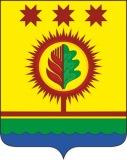 О денежном содержании лиц, замещающих муниципальные должности и должности муниципальной службы в органах местного самоуправления Шумерлинского муниципального округа Чувашской РеспубликиВ соответствии с Федеральным законом от 6 октября 2003 г. № 131-ФЗ "Об общих принципах организации местного самоуправления в Российской Федерации", Федеральным законом от 2 марта 2007 г. № 25-ФЗ "О муниципальной службе в Российской Федерации", Законом Чувашской Республики от 5 октября 2007 г. № 62 "О муниципальной службе в Чувашской Республике", постановлением  Кабинета Министров Чувашской Республики от 25 ноября 2013 г.№ 462 "Об оценке расходных потребностей бюджетов муниципальных образований Чувашской Республики на денежное содержание лиц, замещающих муниципальные должности и должности муниципальной службы",  руководствуясь статьей 30 Устава Шумерлинского муниципального округа Чувашской Республики, а также в целях упорядочения оплаты труда лиц, замещающих муниципальные должности и должности муниципальной службы в органах местного самоуправления Шумерлинского муниципального округа, Собрание депутатов Шумерлинского муниципального округа Чувашской Республики решило:1. Установить в органах местного самоуправления Шумерлинского муниципального округа размеры должностных окладов и ежемесячного денежного поощрения лицам, замещающим муниципальные должности и должности муниципальной службы, согласно приложению № 1 к настоящему решению.2. Формировать фонд оплаты труда лиц, замещающих муниципальные должности и должности муниципальной службы, за счет средств, направленных для выплаты (в расчете на год):3. Утвердить Порядок установления дополнительных выплат лицам, замещающим муниципальные должности и должности муниципальной службы в органах местного самоуправления Шумерлинского муниципального округа, согласно приложению № 2 к настоящему решению.4. Настоящее решение вступает в силу после официального опубликования в издании «Вестник Шумерлинского района» и распространяется на правоотношения, возникшие с 30 декабря 2021 года.5. Настоящее решение подлежит размещению на официальном сайте Шумерлинского муниципального округа в сети Интернет.Председатель Собрания депутатов Шумерлинского муниципального округа   Чувашской Республики                                                                                   Б.Г. ЛеонтьевГлава Шумерлинского муниципального округа                                                  Л.Г. РафиновЧувашской РеспубликиПриложение № 1к решениюСобрания депутатовШумерлинского муниципальногоокруга Чувашской Республикиот 04.02.2022 № 6/2РАЗМЕРЫДОЛЖНОСТНЫХ ОКЛАДОВ И ЕЖЕМЕСЯЧНОГО ДЕНЕЖНОГО ПООЩРЕНИЯ ЛИЦ, ЗАМЕЩАЮЩИХ МУНИЦИПАЛЬНЫЕ ДОЛЖНОСТИ И ДОЛЖНОСТИ МУНИЦИПАЛЬНОЙ СЛУЖБЫПриложение №2к решению Собрания депутатовШумерлинского муниципальногоокруга Чувашской Республикиот 04.02.2022 № 6/2ПОРЯДОКУСТАНОВЛЕНИЯ ДОПОЛНИТЕЛЬНЫХ ВЫПЛАТ ЛИЦАМ, ЗАМЕЩАЮЩИМ МУНИЦИПАЛЬНЫЕ ДОЛЖНОСТИ И ДОЛЖНОСТИ МУНИЦИПАЛЬНОЙ СЛУЖБЫ В ОРГАНАХ МЕСТНОГО САМОУПРАВЛЕНИЯ ШУМЕРЛИНСКОГО МУНИЦИПАЛЬНОГО ОКРУГАI. Общие положения1.1. Настоящий Порядок установления дополнительных выплат лицам, замещающим муниципальные должности и должности муниципальной службы в органах местного самоуправления Шумерлинского муниципального округа (далее - Порядок) разработан в соответствии с Федеральным законом от 2 марта 2007 г. № 25-ФЗ "О муниципальной службе в Российской Федерации", Законом Чувашской Республики от 5 октября 2007 г. № 62 "О муниципальной службе в Чувашской Республике", постановлением Кабинета Министров Чувашской Республики от 25 ноября 2013 г.№ 462 "Об оценке расходных потребностей бюджетов муниципальных образований Чувашской Республики на денежное содержание лиц, замещающих муниципальные должности и должности муниципальной службы".1.2. Оплата труда лиц, замещающих муниципальные должности и должности муниципальной службы производится в виде денежного содержания, которое состоит из должностного оклада в соответствии с замещаемой им должностью (далее - должностной оклад), а также из ежемесячных и иных дополнительных выплат.К дополнительным выплатам относятся:ежемесячная надбавка к должностному окладу за выслугу лет лицам, замещающим муниципальные должности, и ежемесячная надбавка к должностному окладу за выслугу лет на муниципальной службе лицам, замещающим должности муниципальной службы;ежемесячная надбавка к должностному окладу за особые условия лицам, замещающим муниципальные должности, и ежемесячная надбавка к должностному окладу за особые условия муниципальной службы лицам, замещающим должности муниципальной службы;ежемесячная процентная надбавка к должностному окладу за работу со сведениями, составляющими государственную тайну;премии за выполнение особо важных и сложных заданий;ежемесячное денежное поощрение лиц, замещающих муниципальные должности и должности муниципальной службы;ежемесячная выплата за классный чин муниципального служащего;единовременная выплата при предоставлении ежегодного оплачиваемого отпуска и материальная помощь, выплачиваемые за счет средств фонда оплаты труда муниципальных служащих.1.3. Расходы на выплату дополнительных и иных выплат лицам, замещающим муниципальные должности и лицам, замещающим должности муниципальной службы осуществляются за счет средств фонда оплаты труда, сформированного в соответствии с пунктом 2 настоящего решения.1.4. Порядок премирования, выплаты материальной помощи, единовременной выплаты при предоставлении ежегодного оплачиваемого отпуска и единовременного поощрения  муниципальным служащим определяется муниципальным правовым актом администрации Шумерлинского муниципального округа Чувашской РеспубликиII. Ежемесячная надбавка к должностному окладу за выслугу лет лицам, замещающим муниципальные должности, и ежемесячная надбавка к должностному окладу за выслугу лет на муниципальной службе лицам, замещающим должности муниципальной службы2.1. Ежемесячная надбавка к должностному окладу за выслугу лет лицам, замещающим муниципальные должности, и ежемесячная надбавка к должностному окладу за выслугу лет на муниципальной службе лицам, замещающим должности муниципальной службы (далее - надбавка за выслугу лет) устанавливается в размерах, предусмотренных пунктом 1 части 2 статьи 11 Закона Чувашской Республики от 5 октября 2007 г. № 62 "О муниципальной службе в Чувашской Республике" от должностного оклада:2.2. Надбавка за выслугу лет устанавливается в зависимости от стажа муниципальной службы. Исчисление стажа муниципальной службы, дающего право на получение надбавки за выслугу лет, производится в соответствии с Законом Чувашской Республики от 5 октября 2007 г. № 62 "О муниципальной службе в Чувашской Республике".2.3. Основными документами для определения стажа работы, дающего право на установление надбавки за выслугу лет, являются трудовая книжка и (или) сведения о трудовой деятельности, оформленные в установленном законодательством Российской Федерации порядке, а для граждан, уволенных с военной службы, - военный билет, а также другие документы, подтверждающие периоды работы или военной службы. III. Ежемесячная надбавка к должностному окладу за особые условия лицам, замещающим муниципальные должности, и ежемесячная надбавка к должностному окладу за особые условия муниципальной службы лицам, замещающим должности муниципальной службы3.1. Ежемесячная надбавка к должностному окладу за особые условия лицам, замещающим муниципальные должности, и ежемесячная надбавка к должностному окладу за особые условия муниципальной службы лицам, замещающим должности муниципальной службы (далее - надбавка за особые условия) устанавливается в размере до 200 процентов должностного оклада, в том числе по:лицам, замещающим муниципальные должности, и по высшей группе должностей муниципальной службы - от 150 до 200 процентов должностного оклада;главной группе должностей муниципальной службы - от 120 до 150 процентов должностного оклада;ведущей группе должностей муниципальной службы - от 90 до 120 процентов должностного оклада;старшей группе должностей муниципальной службы - от 60 до 90 процентов должностного оклада;младшей группе должностей муниципальной службы - до 60 процентов должностного оклада.3.2. Конкретный размер надбавки за особые условия по лицам, замещающим муниципальные должности и соответствующим группам должностей устанавливается распоряжением представителя нанимателя.3.3. Надбавка за особые условия устанавливается при назначении на муниципальную должность и должность муниципальной службы, или перемещении на другую должность муниципальной службы.3.4. Надбавка за особые условия исчисляется от должностного оклада, а при временном замещении иной должности муниципальной службы - от должностного оклада, временно замещаемой должности муниципальной службы, но не ниже ранее установленного размера.3.5. Надбавка за особые условия, установленная в соответствии с настоящим Порядком, выплачивается одновременно с выплатой денежного содержания за соответствующий месяц.IV. Ежемесячная процентная надбавка к должностному окладуза работу со сведениями, составляющимигосударственную тайну4.1. Ежемесячная процентная надбавка к должностному окладу за работу со сведениями, составляющими государственную тайну, устанавливается в размерах и порядке, определенных законодательством Российской Федерации.V. Премия за выполнение особо важных и сложных заданий5.1. Премирование муниципальных служащих (далее - премия) за выполнение особо важных и сложных заданий осуществляется в пределах утвержденного фонда оплаты труда муниципальных служащих и максимальным размером не ограничивается.5.2. Премии за выполнение особо важных и сложных заданий выплачиваются муниципальным служащим за своевременное и качественное исполнение должностных обязанностей.5.3. Премия главе Шумерлинского муниципального округа за выполнение особо важных и сложных заданий устанавливается и выплачивается на основании распоряжения главы  Шумерлинского муниципального округа самостоятельно в пределах фонда оплаты труда. 5.4. Размер и порядок выплаты премии за выполнение особо важных и сложных заданий лицам, замещающим муниципальные должности и должности муниципальной службы, определяется представителем нанимателя с учетом обеспечения задач и функций органа местного самоуправления.5.5. При наличии экономии фонда оплаты труда может выплачиваться дополнительная премия по результатам работы за месяц, квартал, полугодие, девять месяцев, год.VI. Ежемесячное денежное поощрение6.1. Ежемесячное денежное поощрение выплачивается лицам, замещающим должности муниципальной службы по занимаемой должности на основании распоряжения представителя нанимателя в пределах фонда оплаты труда.6.2. Ежемесячное денежное поощрение главе Шумерлинского муниципального округа выплачивается на основании распоряжения главы  Шумерлинского муниципального округа самостоятельно в пределах фонда оплаты труда.VII. Ежемесячная выплата за классный чинмуниципального служащего7.1. Установить в органах местного самоуправления Шумерлинского муниципального округа размер ежемесячных выплат за классный чин муниципального служащего в соответствии с присвоенным классным чином муниципального служащего:7.2. Ежемесячная выплата за классный чин устанавливается персонально каждому муниципальному служащему представителем нанимателя.7.3. Выплата за классный чин главе Шумерлинского муниципального округа  устанавливается главой Шумерлинского муниципального округа в соответствии с действующим законодательством.7.4. При переводе (приеме) муниципального служащего на должность муниципальной службы иной группы должностей, ему сохраняется размер выплаты за ранее присвоенный классный чин до присвоения в установленном порядке соответствующего классного чина.VIII. Единовременная выплата при предоставлении ежегодногооплачиваемого отпуска8.1. При предоставлении ежегодного оплачиваемого отпуска (далее - отпуск) лицам, замещающим муниципальные должности и должности муниципальной службы производится единовременная выплата в размере 2 должностных окладов, установленная на день ухода в отпуск.8.2. Единовременная выплата к отпуску производится лицам, замещающим муниципальные должности и должности муниципальной службы 1 раз в год по их заявлению одновременно с выплатой денежного содержания за период отпуска. В случаях использования отпуска по частям ее выплата производится по заявлению лиц, замещающих муниципальные должности и должности муниципальной службы при использовании любой части отпуска.8.3. В случае если лицо, замещающее должность муниципальной службы не использовало в течение года своего права на отпуск, данная единовременная выплата производится в конце года по распоряжению представителя нанимателя.8.4. Выплата единовременной выплаты к отпуску главе Шумерлинского муниципального округа выплачивается на основании распоряжения главы  Шумерлинского муниципального округа самостоятельно в пределах фонда оплаты труда. IX. Материальная помощь9.1. Материальная помощь лицам, замещающим муниципальные должности и должности муниципальной службы выплачивается один раз в год по их заявлению в размере одного должностного оклада в соответствии с замещаемой ими должностью на дату написания заявления.Право на получение материальной помощи за первый год работы у лиц, замещающих муниципальные должности и должности муниципальной службы возникает по истечении шести месяцев непрерывной работы в органе местного самоуправления.9.2. Лицам, замещающим муниципальные должности и должности муниципальной службы при наличии экономии фонда оплаты труда, кроме материальной помощи, указанной в пункте 9.1 настоящего Порядка, выплачивается дополнительная материальная помощь на основании заявления и подтверждающих документов в следующих случаях и размерах:         при вступлении в брак впервые -  до двух должностных окладов;         при смерти близких родственников (супруга (супруги), родителей, детей) подтвержденной соответствующими документами - до двух должностных окладов;         при смерти лиц, замещающих муниципальные должности и должности муниципальной службы в период их работы - выплата материальной помощи производится близким родственникам умершего (супругу(е), детям, родителям, братьям, сестрам) на основании заявления одного из них, если обращение за ней последовало не позднее шести месяцев со дня смерти - до двух должностных окладов;         в связи с юбилейной датой (50, 55, 60 и 65 лет) - до двух должностных окладов;         в случаях особой нуждаемости в лечении и восстановлении здоровья в связи с увечьем, заболеванием, несчастным случаем - до двух должностных окладов;         при наступлении непредвиденных событий (несчастный случай, пожар, кража и др.), подтвержденных соответствующими документами – в размере до двух должностных окладов.9.3. При наличии экономии по фонду оплаты труда в целях социальной поддержки лиц, замещающих муниципальные должности и должности муниципальной службы кроме материальной помощи, указанной в пунктах 9.1 и 9.2 настоящего Порядка, им выплачивается материальная помощь в размерах, определяемых распоряжениями (приказами) представителя нанимателя (работодателя).В случае оказания материальной помощи одновременно всем лицам, замещающим муниципальные должности и должности муниципальной службы выплата производится на основании распоряжения (приказа) без представления заявления.9.4. Размеры и выплата материальной помощи не зависят от результатов исполнения обязанностей по замещаемой им должности, а также наличия у лиц, замещающих муниципальные должности и должности муниципальной службы дисциплинарных взысканий.9.5. Выплата материальной помощи главе Шумерлинского муниципального округа выплачивается на основании распоряжения главы Шумерлинского муниципального округа самостоятельно в пределах фонда оплаты труда. 9.6. Общая сумма материальной помощи, выплачиваемой в календарном году, конкретным лицам, замещающим муниципальные должности и должности муниципальной службы, максимальными размерами не ограничивается.X. Единовременное поощрение10.1. Лицам, замещающим муниципальные должности и должности муниципальной службы выплачивается единовременное денежное поощрение в пределах фонда оплаты труда и с учетом сложившейся экономии по фонду оплаты труда соответствии с частью 2 статьи 13 Закона Чувашской Республики от 5 октября 2007 года № 62 "О муниципальной службе в Чувашской Республике" в следующих случаях:       - ко Дню местного самоуправления при стаже муниципальной службы от одного года до пяти лет – в размере одного должностного оклада; от пяти до десяти лет - в размере  двух должностных окладов; свыше десяти лет - в размере  трех должностных окладов при наличии экономии по фонду оплаты труда;       - при присвоении Почетного звания Чувашской Республики, награждении орденами, медалями, ведомственными наградами, Почетной грамотой Чувашской Республики, знаком отличия "За безупречную службу в органах местного самоуправления в Чувашской Республике" и соответствующими наградами Российской Федерации - в размере до двух должностных окладов при наличии экономии по фонду оплаты труда;      - при награждении Почетной грамотой и объявлении Благодарности федеральных органов исполнительной власти, Администрации Главы Чувашской Республики, Госсовета Чувашской  Республики, Совета муниципальных образований Чувашской Республики, органов исполнительной власти Чувашской Республики (отраслевые министерства, службы и т.д.), Чувашской республиканской территориальной организации Общероссийского профессионального союза работников государственных учреждений и общественного обслуживания Российской Федерации - в размере до одного должностного оклада при наличии экономии по фонду оплаты труда;      - при награждении Почетной грамотой Шумерлинского района, Почетным знаком "За заслуги перед Шумерлинским районом", и объявлении благодарности администрации Шумерлинского муниципального округа Чувашской Республики – в размере до одного должностного оклада при наличии экономии по фонду оплаты труда;     - в связи с увольнением после достижения возраста, дающего право на страховую пенсию по старости, установленного в соответствии с ч. 1.1 ст. 8 Федерального закона от 28 декабря 2013 г. № 400-ФЗ "О страховых пенсиях" (при наличии стажа государственной и (или) муниципальной службы 15 лет и более) - в размере до пяти должностных окладов при наличии экономии по фонду оплаты труда.      10.2. Решение о выплате единовременного поощрения лицам, замещающим должности муниципальной службы, оформляется распоряжением (приказом) представителя нанимателя в соответствии с нормативным документом администрации Шумерлинского муниципального округа регулирующим Порядок премирования, выплаты материальной помощи, единовременной выплаты при предоставлении ежегодного оплачиваемого отпуска и единовременного поощрения  лицам, замещающим муниципальные должности и должности муниципальной службы администрации Шумерлинского муниципального округа Чувашской Республики.10.3. Выплата единовременного поощрения главе Шумерлинского муниципального округа выплачивается на основании распоряжения главы Шумерлинского муниципального округа самостоятельно в соответствии с нормативным документом администрации Шумерлинского муниципального округа регулирующим Порядок премирования, выплаты материальной помощи, единовременной выплаты при предоставлении ежегодного оплачиваемого отпуска и единовременного поощрения  лицам, замещающим муниципальные должности и должности муниципальной службы администрации Шумерлинского муниципального округа Чувашской Республики. ЧĂВАШ РЕСПУБЛИКИЧУВАШСКАЯ РЕСПУБЛИКАÇĚМĚРЛЕ МУНИЦИПАЛЛĂОКРУГĔН ДЕПУТАТСЕН ПУХĂВĚЙЫШĂНУ04.02.2022 6/2 №Çемěрле хулиСОБРАНИЕ ДЕПУТАТОВШУМЕРЛИНСКОГО МУНИЦИПАЛЬНОГО ОКРУГАРЕШЕНИЕ04.02.2022 № 6/2город ШумерляСоставляющие фонда оплаты трудаКоличество должностных окладов, предусматриваемых при формировании фонда оплаты трудаДолжностной оклад12Ежемесячная надбавка к должностному окладу за особые условия службы14Ежемесячная надбавка к должностному окладу за выслугу лет3Ежемесячное денежное поощрение22Ежемесячная процентная надбавка к должностному окладу за работу со сведениями, составляющими государственную тайну1,5Ежемесячная выплата за классный чин муниципального служащего4Премии за выполнение особо важных и сложных заданий2Единовременная выплата при предоставлении ежегодного оплачиваемого отпуска и материальная помощь3Итого:61,5Наименование должностиДолжностной оклад (рублей в месяц)Размер ежемесячного денежного поощрения (должностных окладов)Раздел I. Администрация Шумерлинского муниципального округа Чувашской РеспубликиРаздел I. Администрация Шумерлинского муниципального округа Чувашской РеспубликиРаздел I. Администрация Шумерлинского муниципального округа Чувашской РеспубликиГлава муниципального округа235940,5Первый заместитель главы 90572,4Заместитель главы 86752,2Управляющий делами 77812,1Начальник управления 76542,1Начальник отдела74222,1Заместитель начальника отдела70761,8Заведующий сектором70761,7Главный специалист-эксперт62621,5Ведущий специалист-эксперт57981,5Специалист-эксперт53341,5Старший специалист 1 разряда53341Раздел II. Управление по благоустройству и развитию территорий администрации Шумерлинского  муниципального округаРаздел II. Управление по благоустройству и развитию территорий администрации Шумерлинского  муниципального округаРаздел II. Управление по благоустройству и развитию территорий администрации Шумерлинского  муниципального округаНачальник территориального  отдела74222,2Главный специалист-эксперт62621,5Ведущий специалист-эксперт57981,5Специалист-эксперт53341,5при стаже муниципальной службыв процентахот 1 года до 5 лет10от 5 до 10 лет15от 10 до 15 лет20свыше 15 лет30Наименование классного чинаРазмер выплаты за классный чин (рублей в месяц)Действительный муниципальный советник 1 класса2233Действительный муниципальный советник 2 класса2083Действительный муниципальный советник 3 класса1935Муниципальный советник 1 класса1711Муниципальный советник 2 класса1564Муниципальный советник 3 класса1415Советник муниципальной службы 1 класса1342Советник муниципальной службы 2 класса1116Советник муниципальной службы 3 класса969Референт муниципальной службы 1 класса894Референт муниципальной службы 2 класса746Референт муниципальной службы 3 класса669Секретарь муниципальной службы 1 класса522Секретарь муниципальной службы 2 класса448Секретарь муниципальной службы 3 класса372